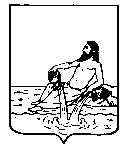 ВЕЛИКОУСТЮГСКАЯ ДУМАВЕЛИКОУСТЮГСКОГО МУНИЦИПАЛЬНОГО РАЙОНАР Е Ш Е Н И Е   от         22.12.2021           №   71                  ___________________________________________________________________________                   ______________________г. Великий УстюгО внесении изменений в решение     Великоустюгской Думы от 11.12.2020 № 56 «О районном бюджете на 2021 год и плановый период 2022 и 2023    годов»Великоустюгская Дума РЕШИЛА:1. Внести в решение Великоустюгской Думы от 11.12.2020 года № 56 «О районном бюджете на 2021 год и плановый период 2022 и 2023 годов» (с изменениями, внесенными решениями Великоустюгской Думы от 19.02.2021 № 10, от 28.05.2021 № 24, от 18.06.2021 № 31, от 15.09.2021 № 47, от 12.11.2021 № 55) следующие изменения:1.1. В пункте 1 цифры «2 154 134,3», «2 230 060,5», «75 926,2» заменить цифрами «2 194 545,4», «2 235 929,8» «41 384,4»;1.2. В пункте 2 цифры «1 976 367,6», «1 976 367,6» заменить цифрами   «1 934 991,6», «1 934 991,6»; 1.3. В пункте 3 цифры «1 795 613,0», «1 795 613,0» заменить цифрами   «1 795 612,9», «1 795 612,9»;1.4. В пункте 11 цифры «2 200» заменить цифрами «2 700»;	1.5. В пункте 12 цифры «185 283,3» заменить цифрами «185 082,4»; 1.6. Пункт 23.2 исключить;1.7. Приложения 1, 2, 3, 5, 6, 7, 8, 9, 11, 12, 18, 19, 23, 24, 25, 26, 27 к указанному решению изложить в новой редакции согласно приложениям 1, 2, 3, 4, 5, 6, 7, 8, 9, 10, 11, 12, 13, 14, 15, 16, 17 к настоящему решению.2. Настоящее решение вступает в силу после официального опубликования.Глава Великоустюгскогомуниципального района                                                               А.В. Кузьмин                                                                                             